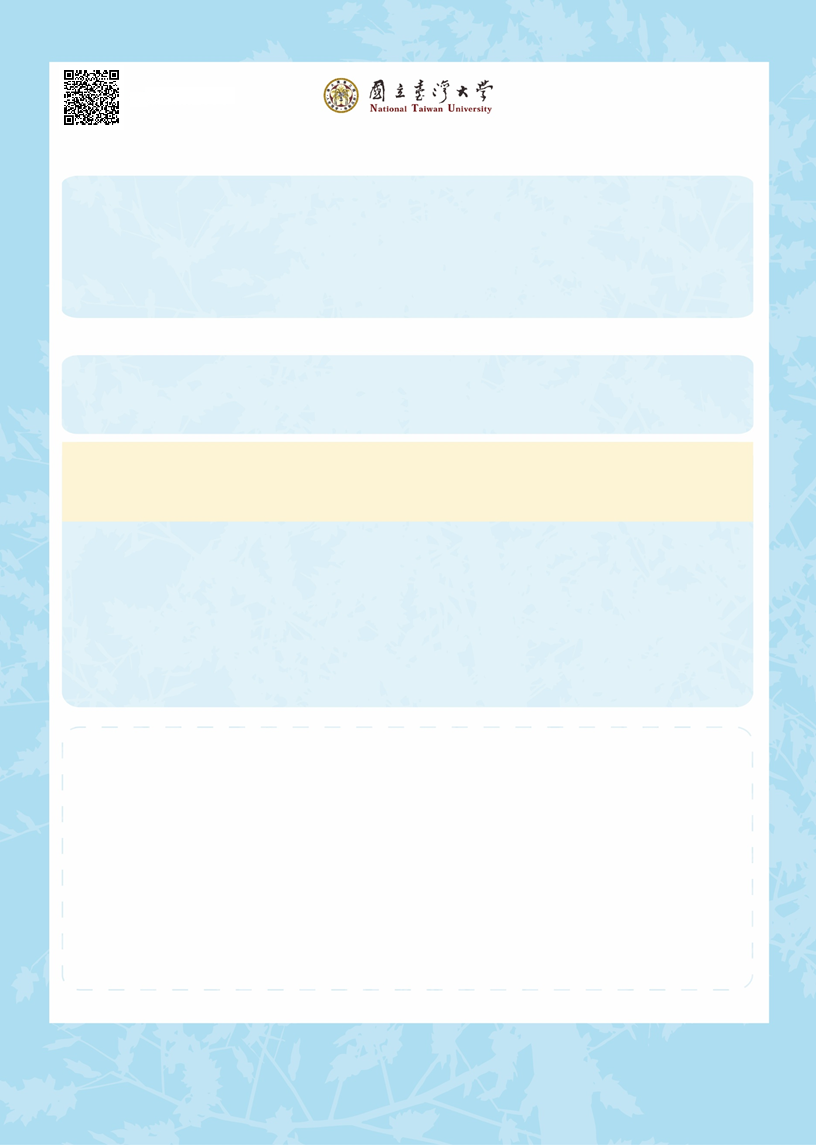 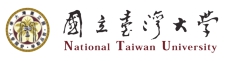                                         ←請多利用線上捐贈表單                                                                   NTUADF捐款單NTUADF(臺大學術發展基金會)為美國政府所認可之非營利機構，捐贈NTUADF之金額在美國可全部抵稅，歡迎多加利用(NTUADF’s Tax ID number is  36-4221899)捐款人	   收據抬頭 (	同捐款人)                                               是否為校友	否	民國	年 系/所	畢業電話/手機	  E-mail                                                                       郵寄地址                                                                                                                                                捐款項目臺大校園護樹計畫專用款	歷史價值建築修繕維護專用款	臺靜農故居修繕維管專用款學校統籌運用款     急難慰問救助金       其他指定用途                                                                                   線上信用卡 / PayPal請至臺大捐贈網站 https://giving.ntu.edu.tw  直接進行線上作業。每月	每季	每年	單筆 ，USD                                                                                 支票或現金 USD                                                                   抬頭請填：NTUADF【National Taiwan University Academic Development Foundation】請將支票連同本捐款單，寄給NTUADF黃慶鍾醫師，寄送地址及聯絡資訊請參考最下方。                      電匯、實物捐贈或其他方式煩請與NTUADF（ntuadf@gmail.com）、臺大財務管理處或受贈單位聯繫洽談細節。                      Company Matching Funds煩請與NTUADF（ntuadf@gmail.com）、臺大財務管理處或受贈單位聯繫洽談細節。是否同意將姓名、捐助金額及項目刊登於本校相關網站及刊物上? (未勾選視為「可公開」)可公開(預設)	網站或刊物上匿名，但可讓受贈單位知悉	完全匿名是否願意收到感謝函？                        電子版	紙本	不需要您於何處得知捐款資訊?                       本校募款信函	臺大校訊     臺大校友雙月刊	臺大捐贈網站                       校友                                           其他                                                                                                 本處將遵循「個人資料保護法」之規定，妥善處理、運用與保護捐款者個人資料，資料僅限本處使用，捐款者得隨時請求查詢、閱覽、複製、補充、更正、刪除及停止。NTUADFDr. Ching-Chong Huang 黃慶鍾醫師, Treasurer of NTUADF38 Ridgefield Lane, Willowbrook, Illinois 60527 Tel: 630-569-3701ntuadf@gmail.comNTU（臺大財務管理處）Ms. Shiang-Ting Wang 王湘婷小姐Tel: +886-2-3366-9799 redrootwang@ntu.edu.tw